Publicado en  el 05/12/2016 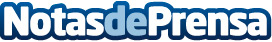 El programa de acogimiento familiar 'Canguro' ha atendido a 260 menores desde 2005 en la RegiónLa causa del ingreso de los menores en este programa es la renuncia voluntaria de los padres que solicitan que su hijo sea entregado en adopciónDatos de contacto:Nota de prensa publicada en: https://www.notasdeprensa.es/el-programa-de-acogimiento-familiar-canguro-ha Categorias: Murcia Ciberseguridad Ocio para niños http://www.notasdeprensa.es